Unit 3 Lesson 10: Los números de una restaWU Conversación numérica: Grupos de doceavos (Warm up)Student Task StatementEncuentra mentalmente el valor de cada expresión.1 ¿Cuánto quedaría?Student Task StatementUna jarra contiene 3 tazas de jugo de sandía.Para cada una de las siguientes cantidades: ¿Cuántas tazas quedarían en la jarra si sirviéramos esa cantidad de jugo? de taza tazas tazas tazas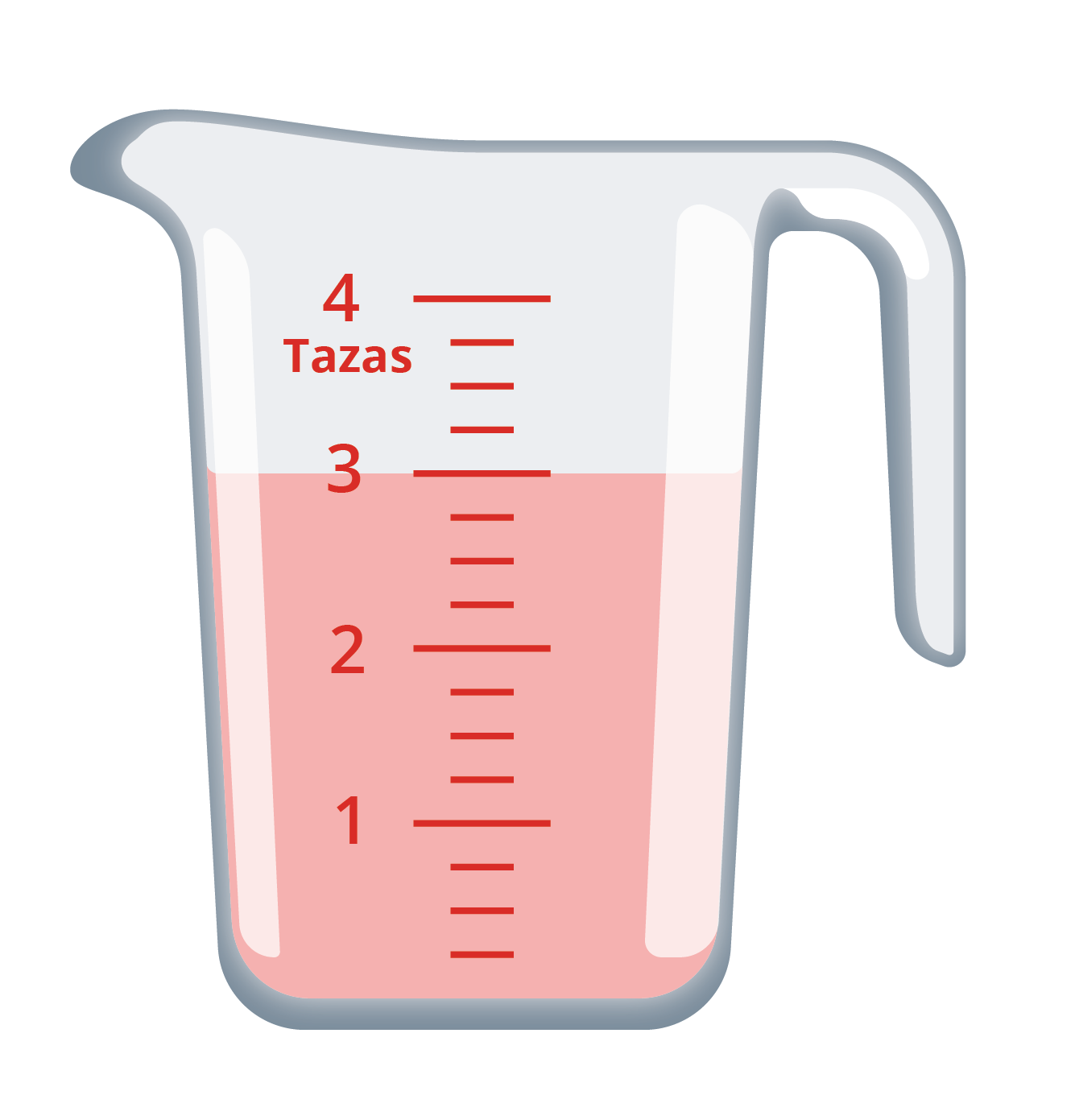 Una segunda jarra contiene 4 tazas de agua. Para cada una de las siguientes cantidades: ¿Cuántas tazas quedarían en la jarra si sirviéramos esa cantidad de jugo?
Explica o muestra tu razonamiento. Si te ayuda, usa diagramas o ecuaciones. de taza tazas tazas2 Clasificación de tarjetas: DoceavosStudent Task StatementClasifica en dos grupos las tarjetas que te dio tu profesor. Anota tus expresiones cuando estén clasificadas. Prepárate para explicar por qué las tarjetas de cada grupo van juntas.Encuentra el valor de cada diferencia. Muestra tu razonamiento.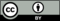 © CC BY 2021 Illustrative Mathematics®